КАРТОТЕКА ОРИГАМИОРИГАМИ «СОБАКА»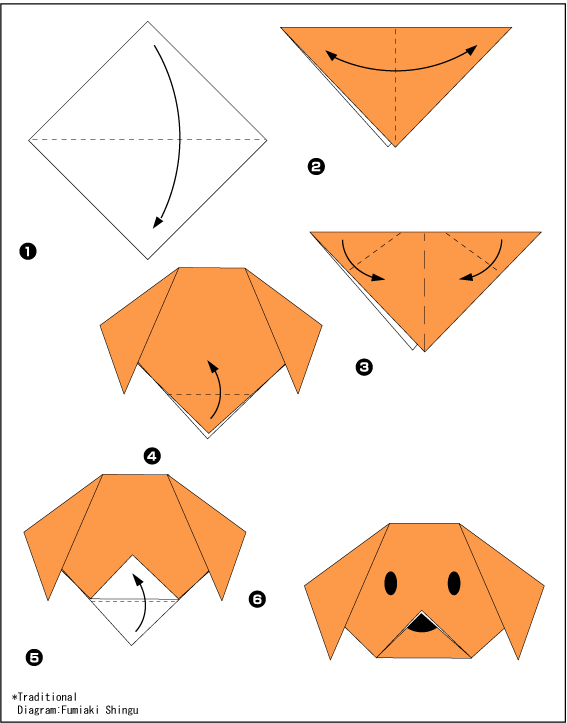 ОРИГАМИ «КИТ»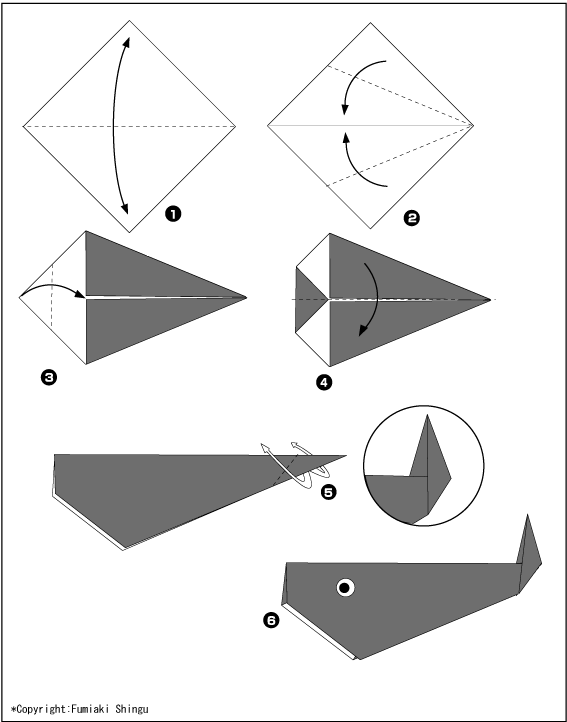 Оригами «ЛОШАДЬ»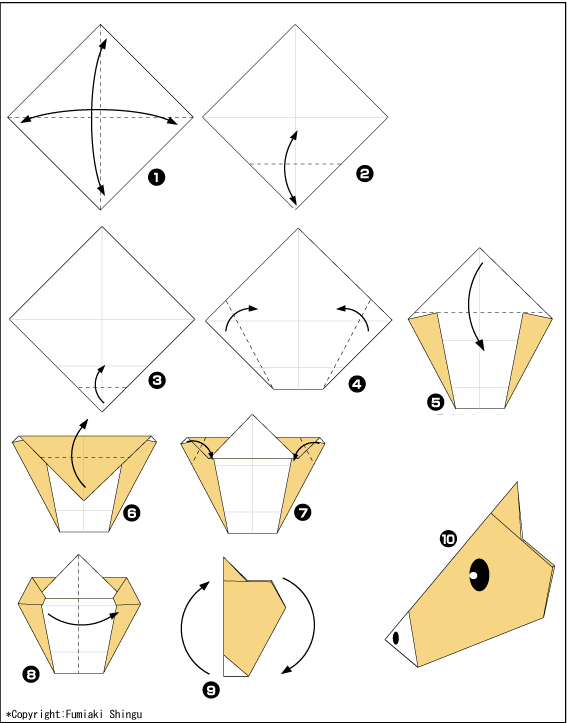 ОРИГАМИ «РЫБА»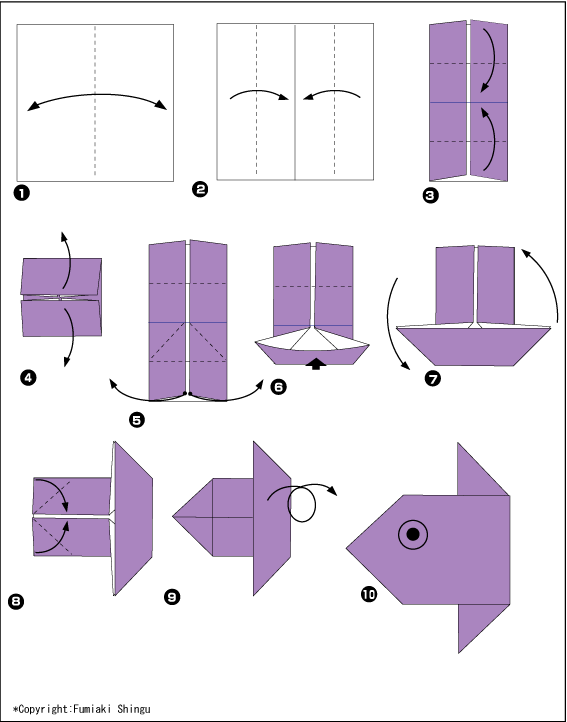 ОРИГАМИ «ЯХТА»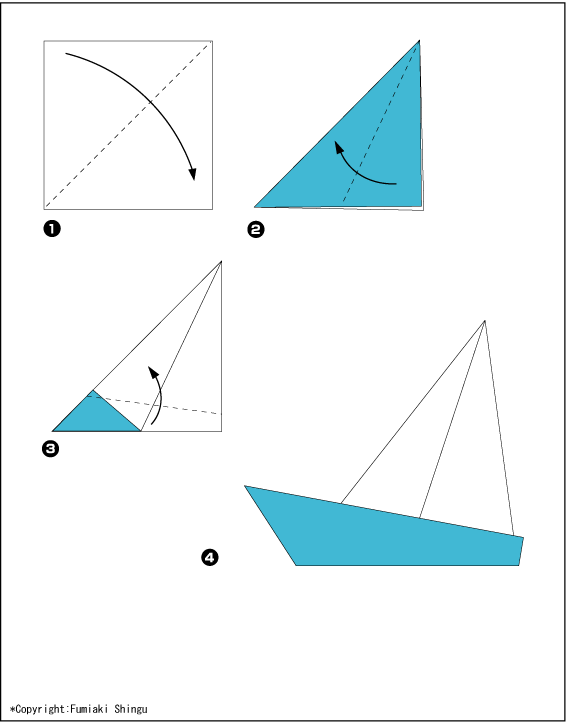 ОРИГАМИ «ТЮЛЬПАН»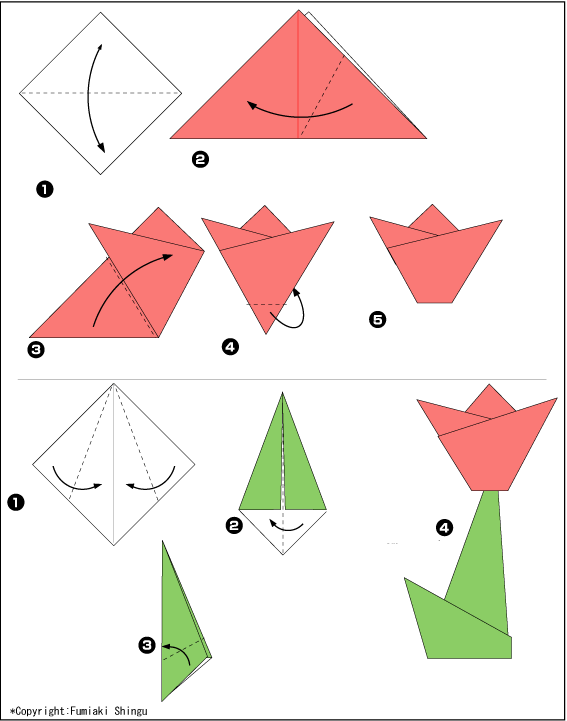 ОРИГАМИ «ЦВЕТОК»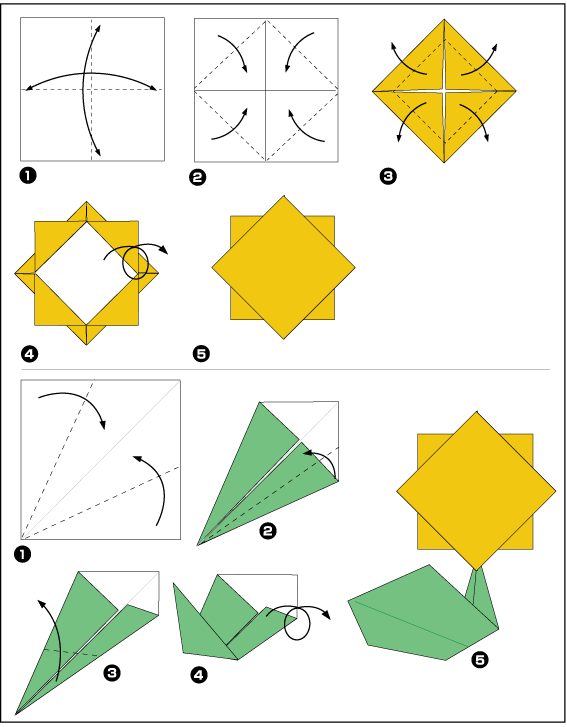 ОРИГАМИ «АКУЛА»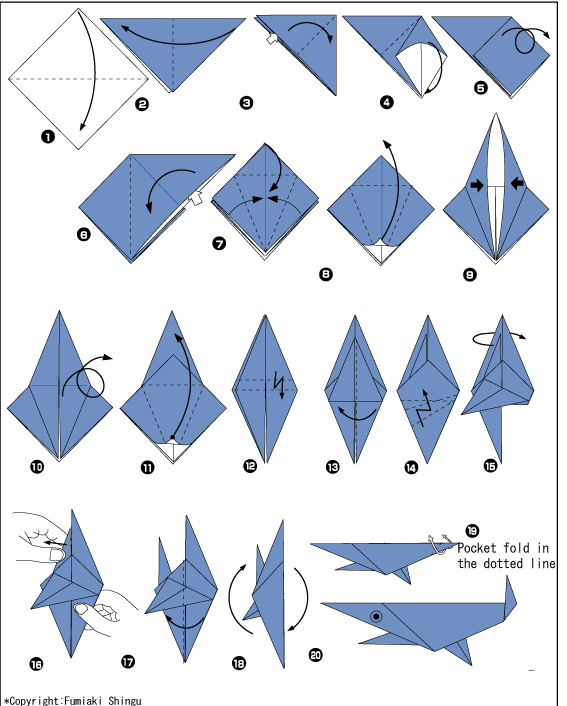 ОРИГАМИ «ЧЕРЕПАХА»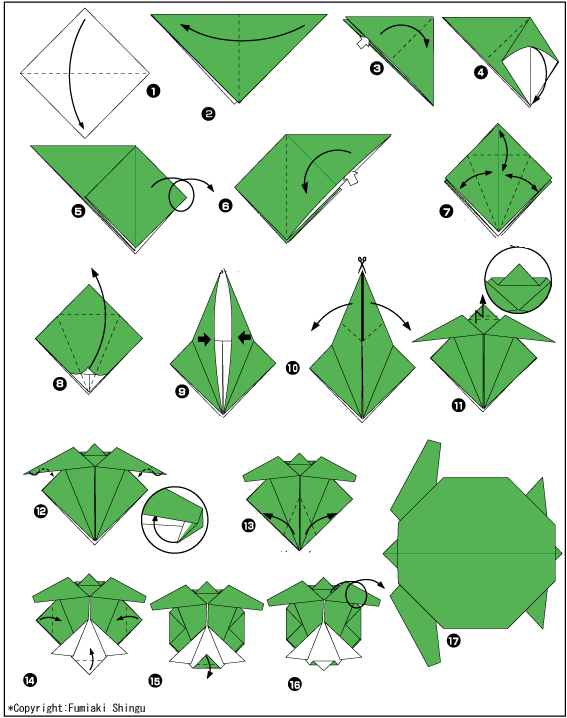 ОРИГАМИ «КРАБ»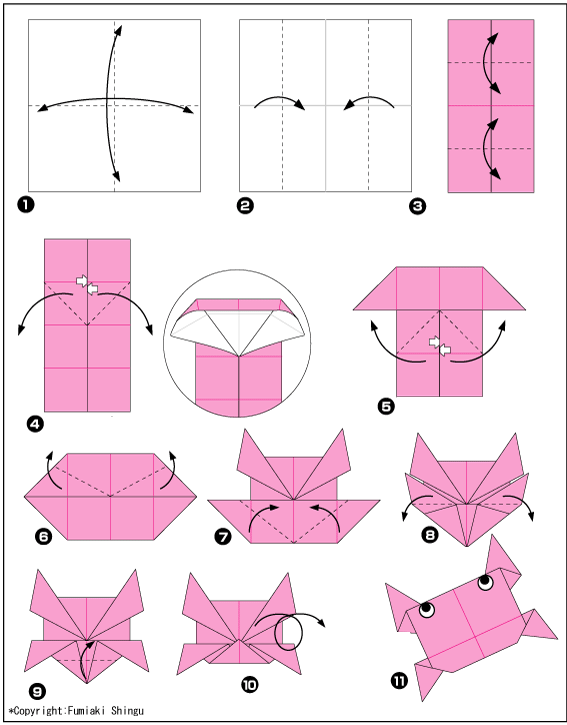 ОРИГАМИ «РЫБА»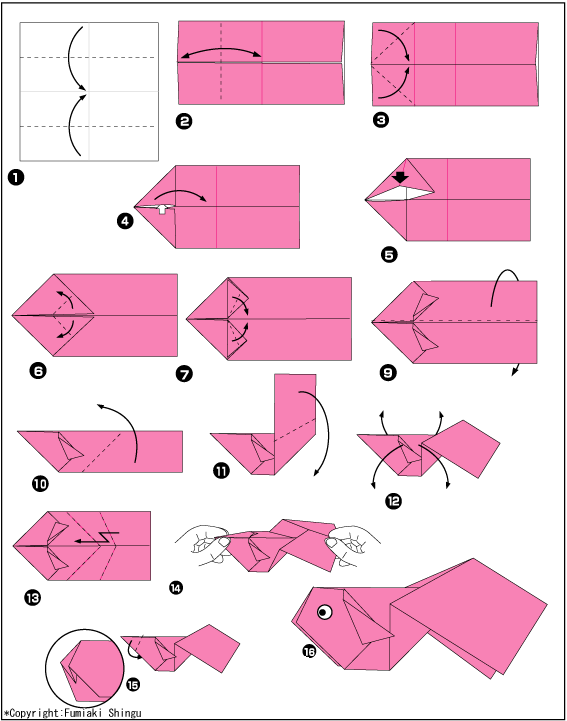 ОРИГАМИ «КАСАТКА»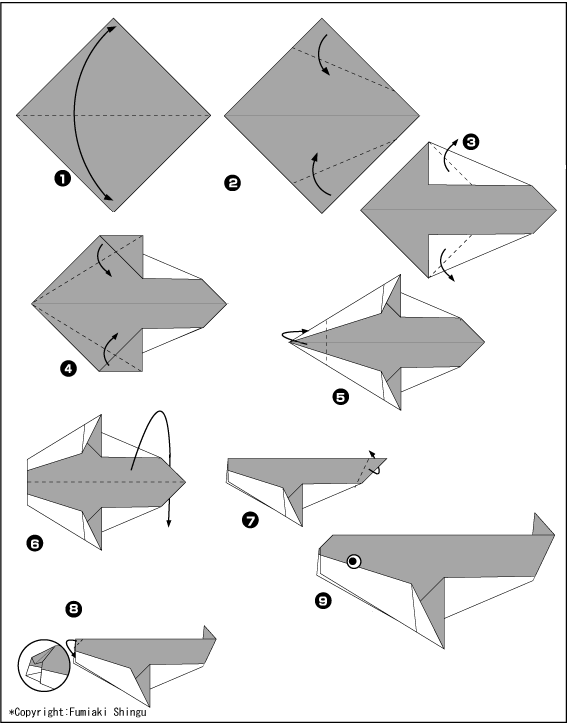 «ВОЗДУШНЫЙ ШАР»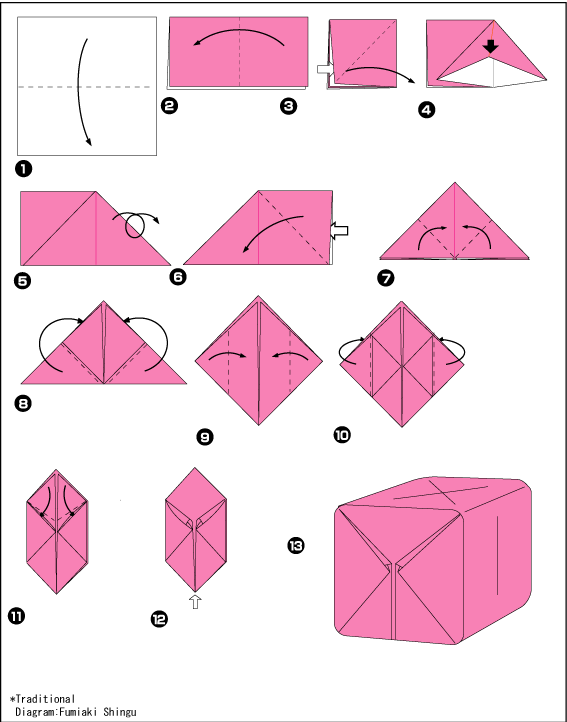 «ЖУРАВЛИК»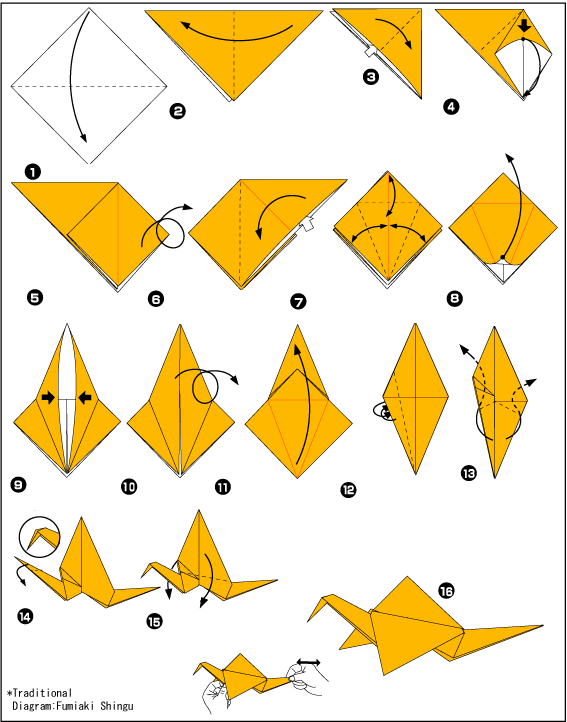 «ЛОДКА»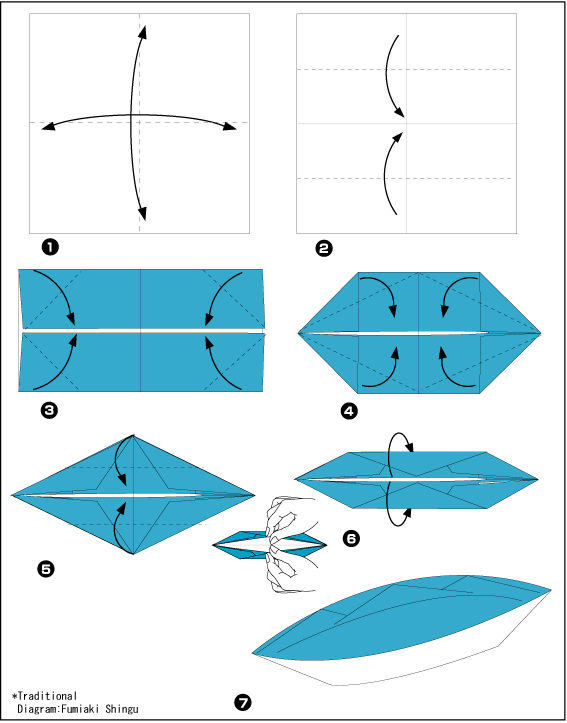 «ЛЯГУШКА»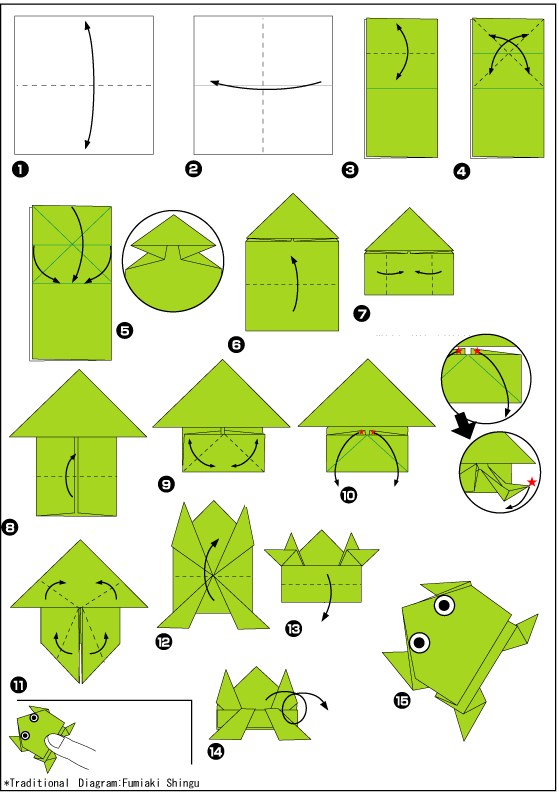 «БАБОЧКА»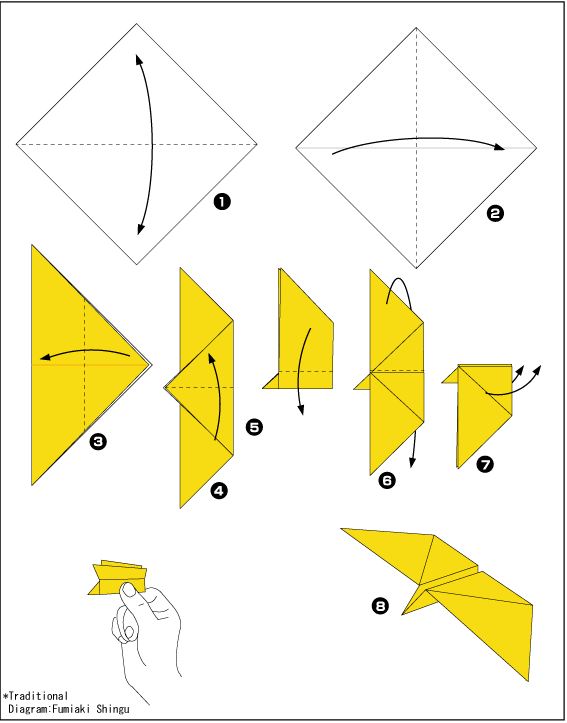 «СЕРДЦЕ»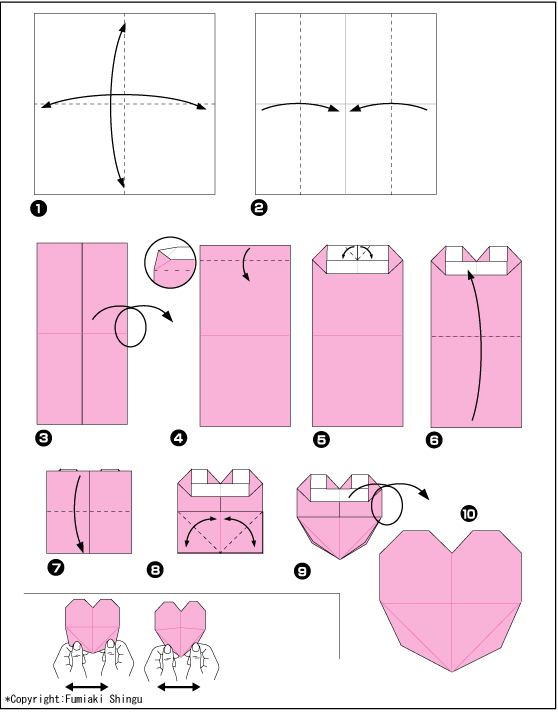 «ПАРУСНИК»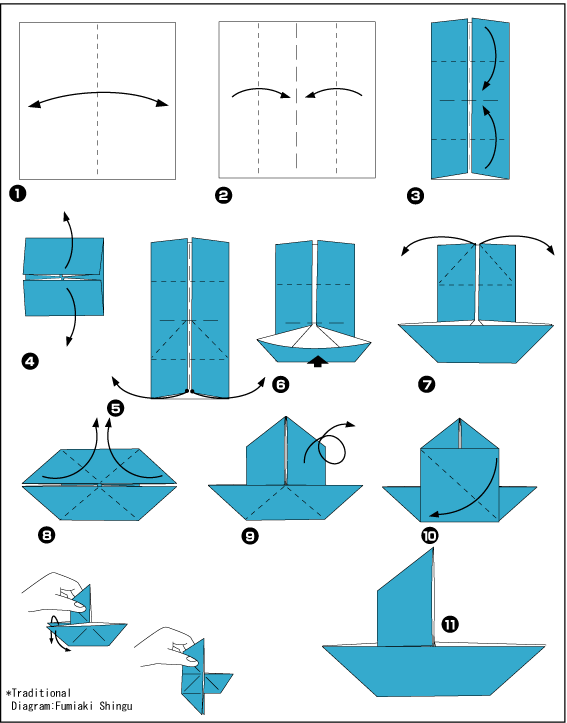 «ВЕТРЯНАЯ МЕЛЬНИЦА»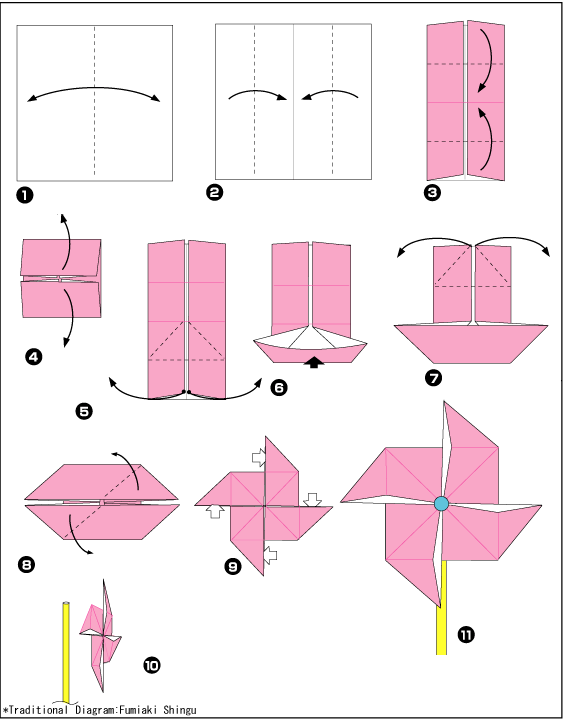 «ЗВЕЗДА»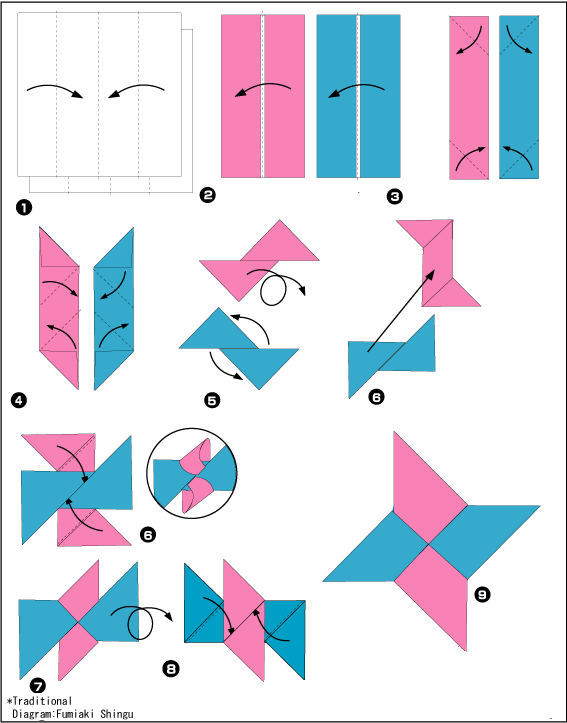 «ХОМЯК»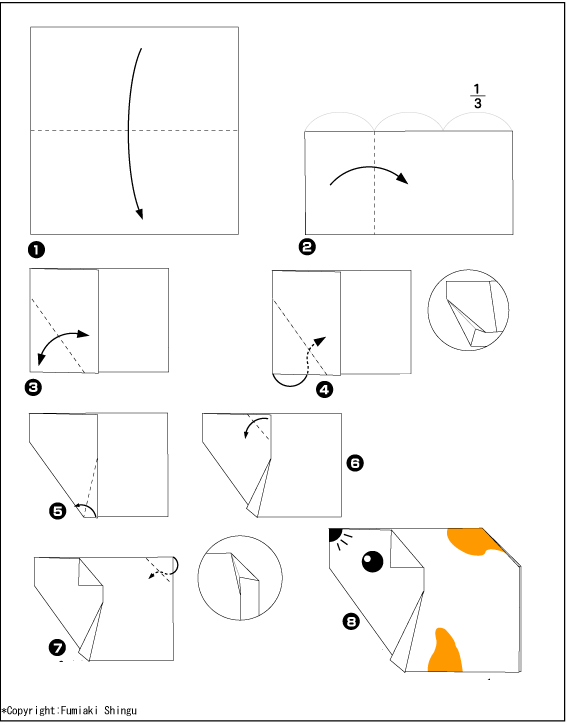 «УТКА»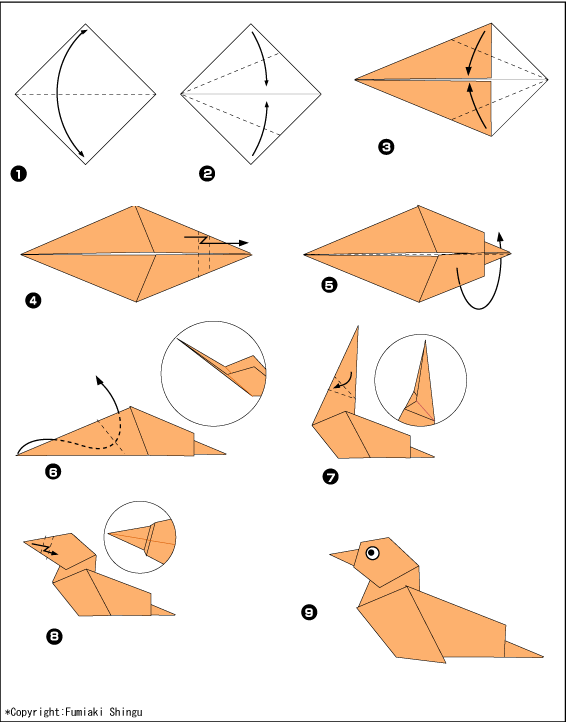 «ВОРОНА»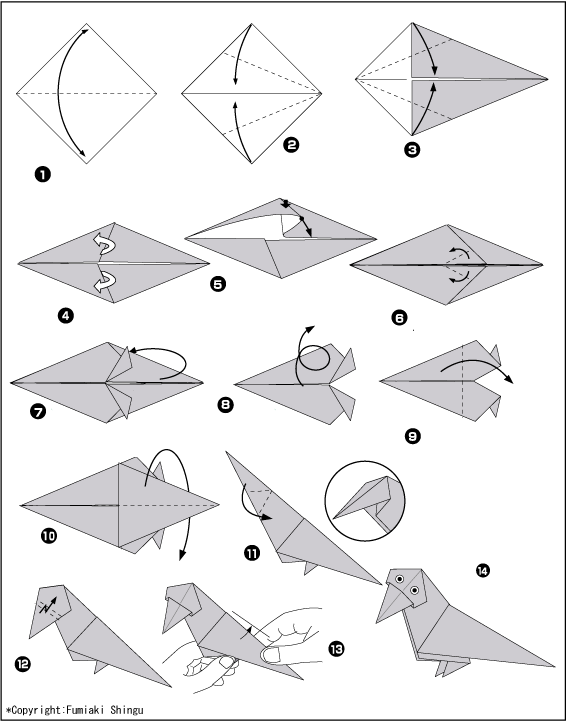 «ЗМЕЯ»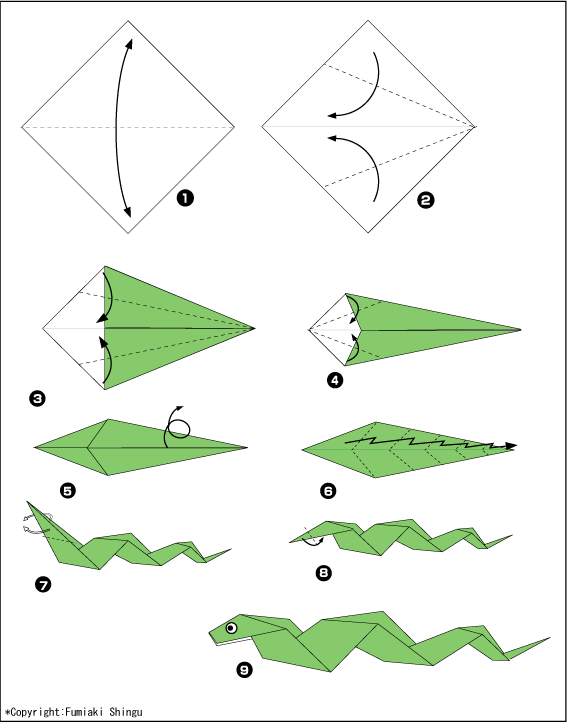 «МЫШЬ»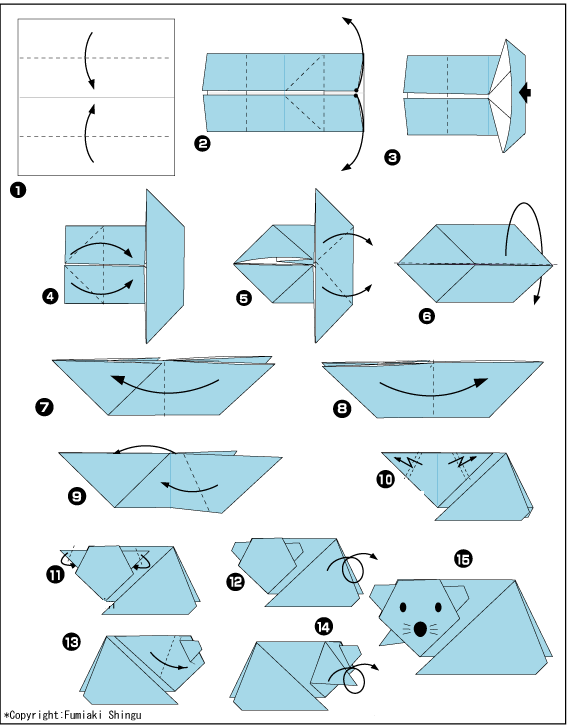 «ТАКСА»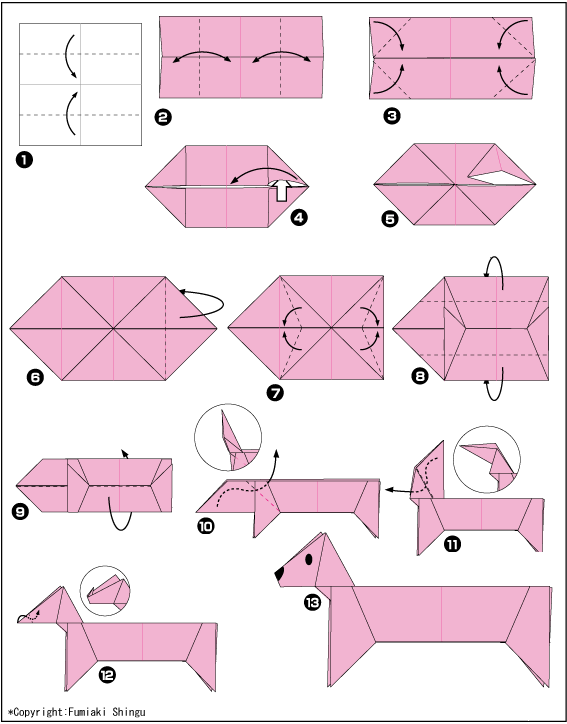 «СТРАУС»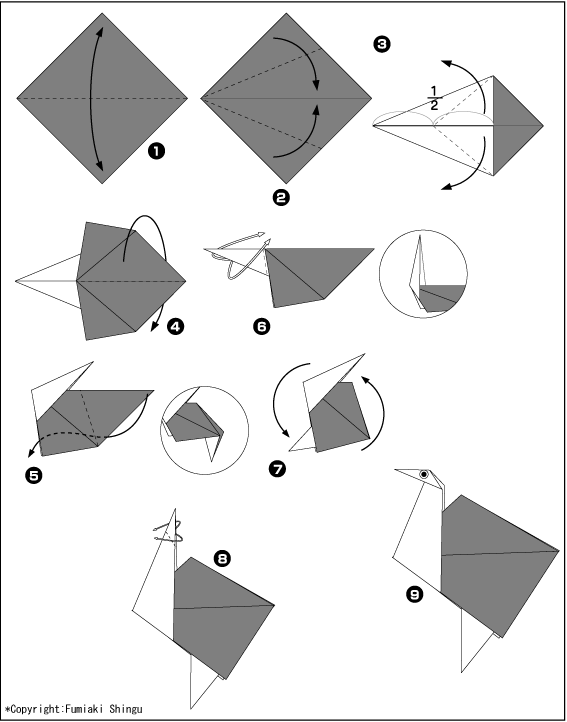 «МЫШЬ»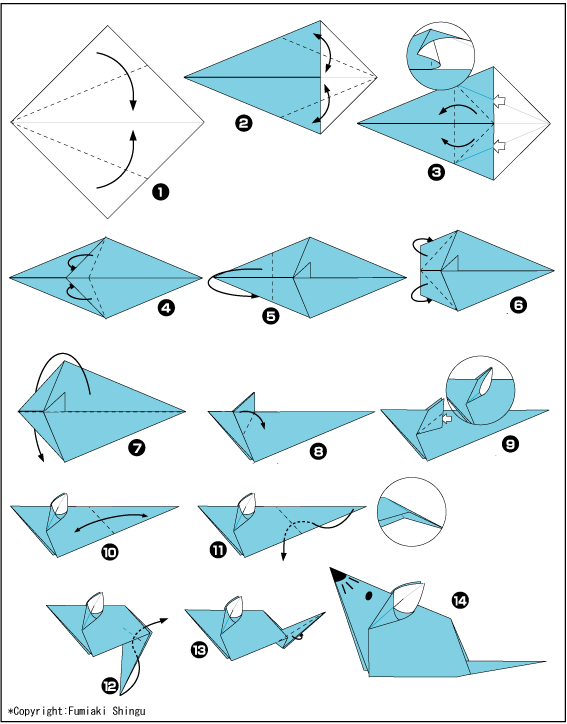 «БАНАНЫ»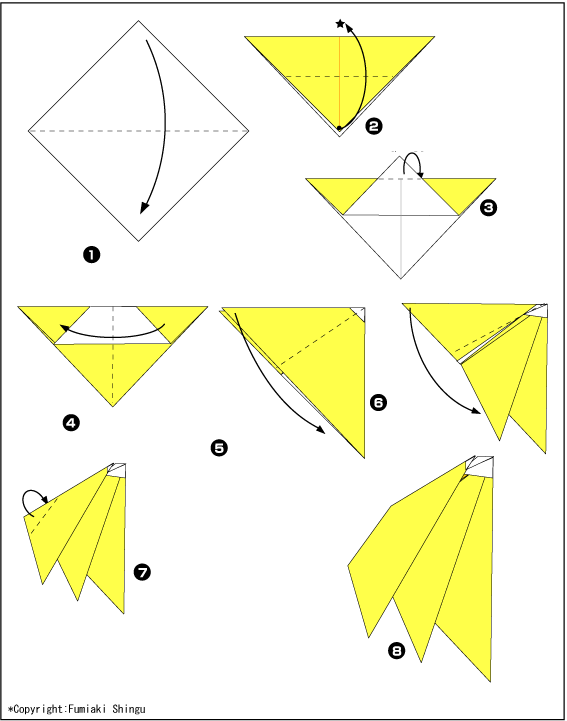 «ГРИБ»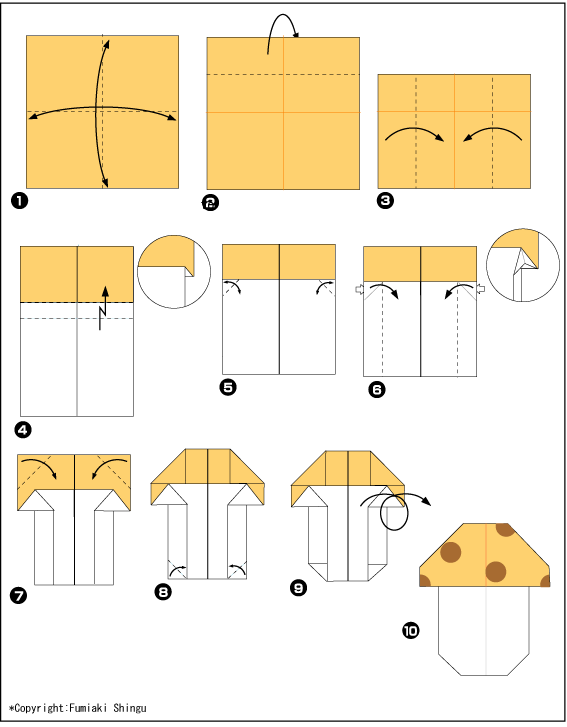 «МОРКОВЬ»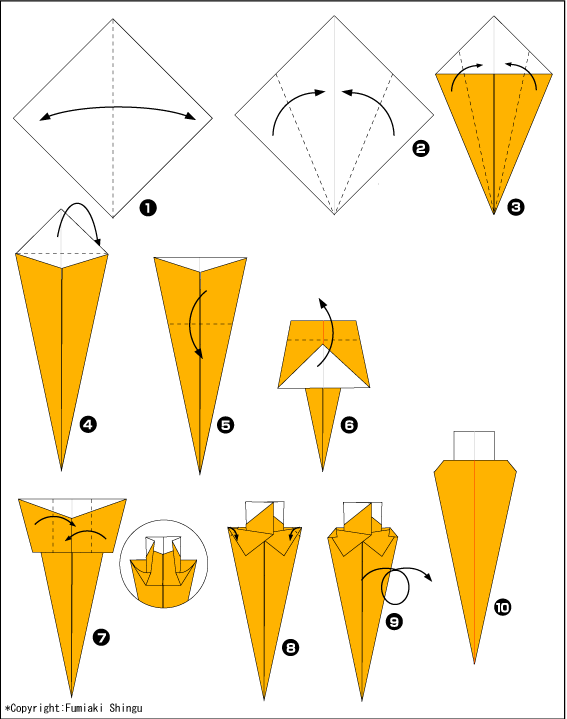 «ЯБЛОКО»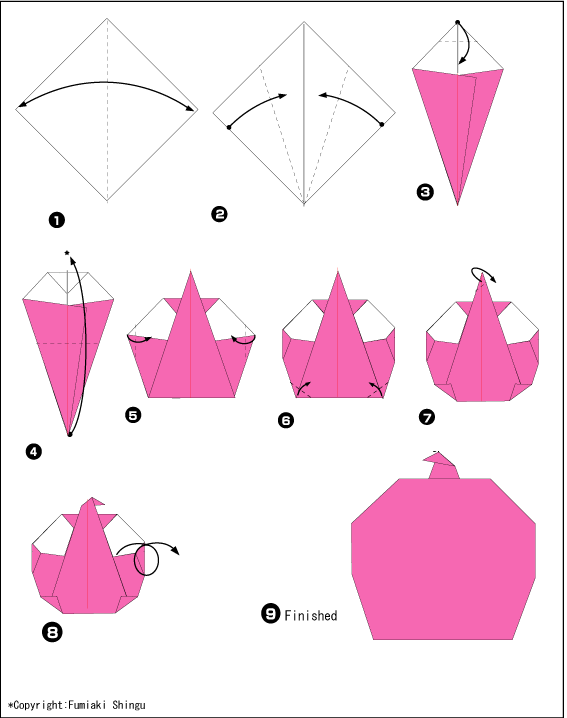 «РУБАШКА»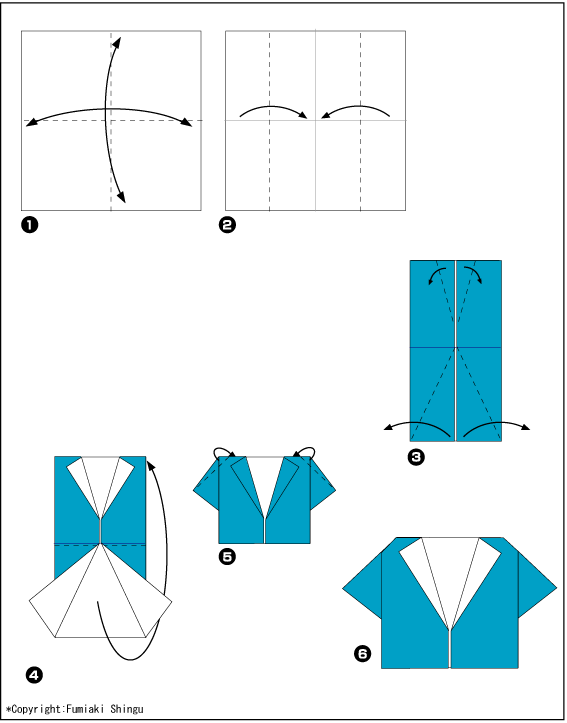 «ПЛАТЬЕ»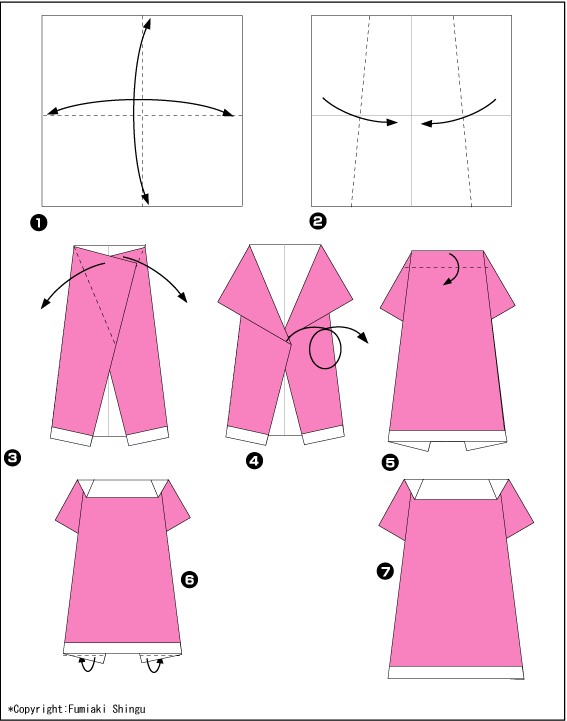 «ПАРТА»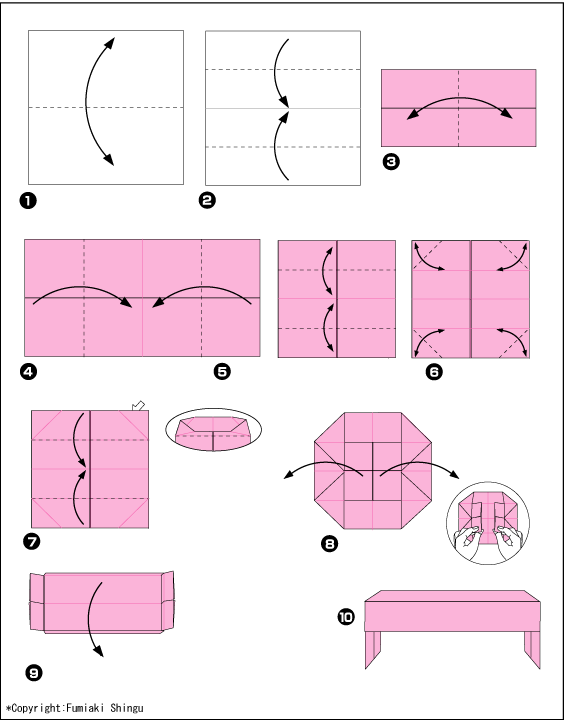 «СТОЛ»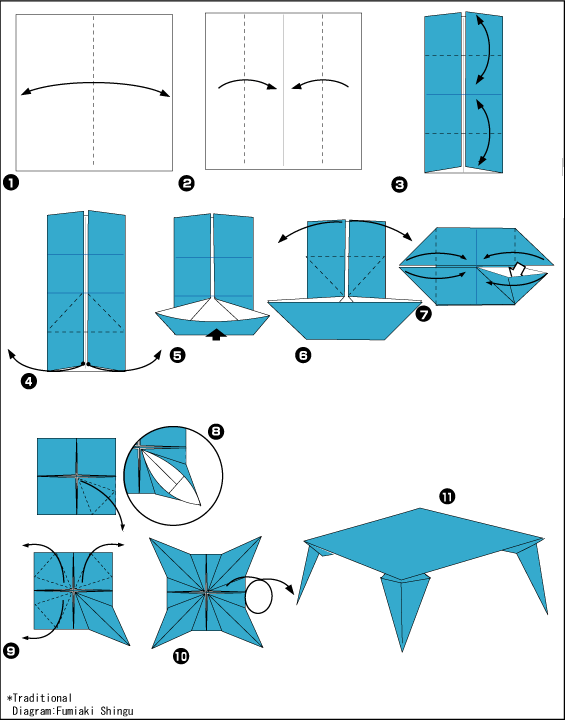 «ДОМ»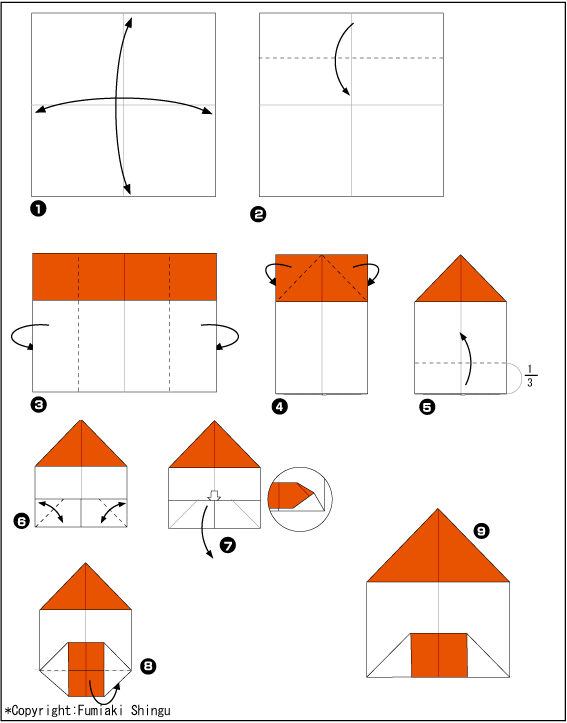 «ШАПКА»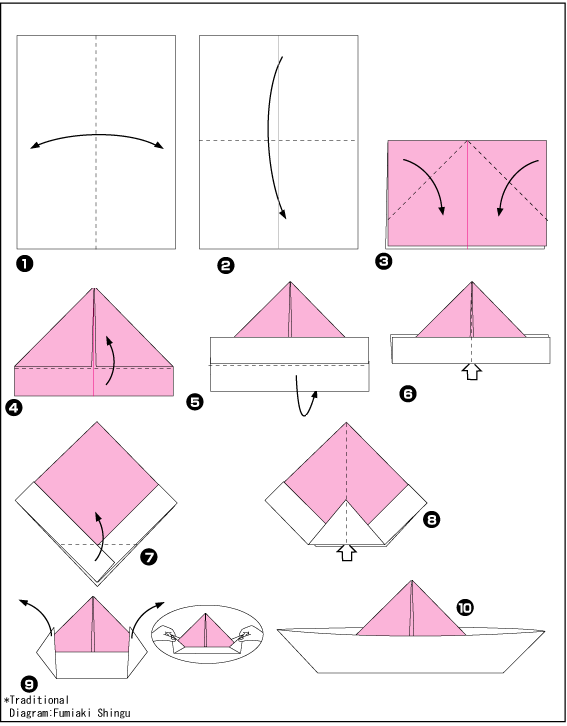 «ТАПКИ»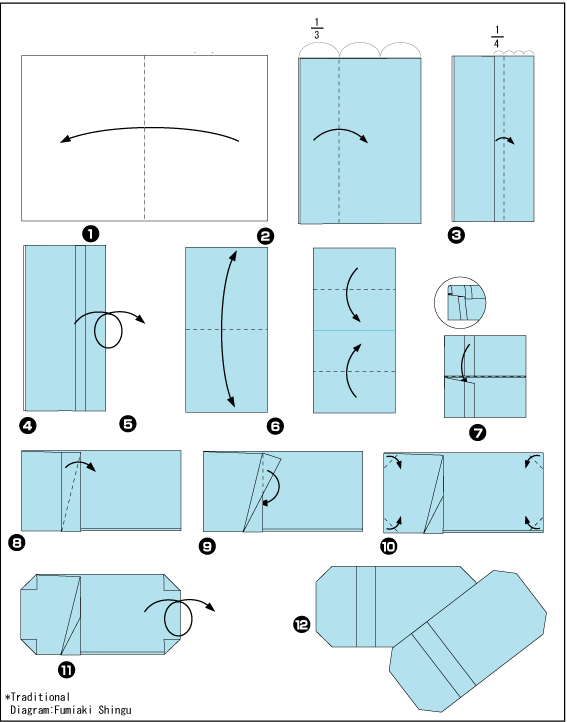 «САМОЛЕТ»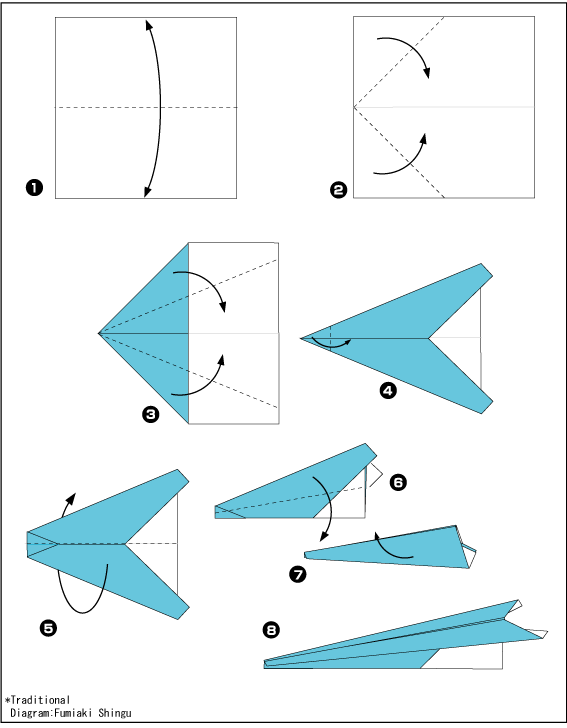 «ИСТРЕБИТЕЛЬ»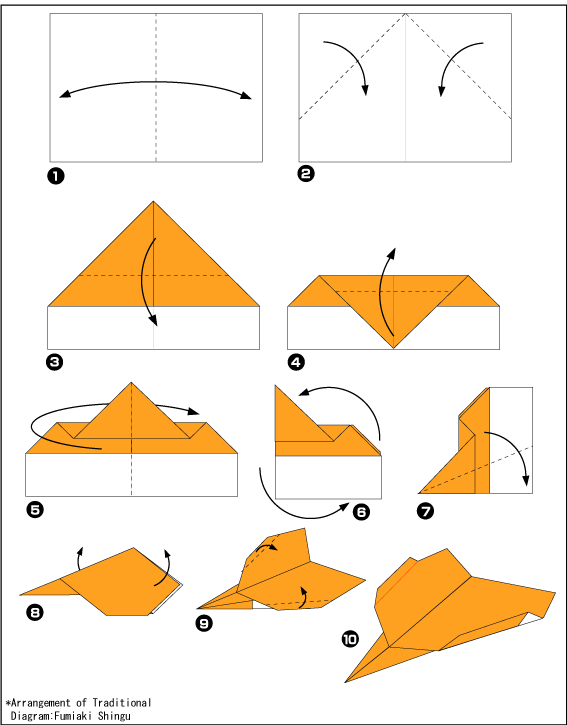 «КЛЕН»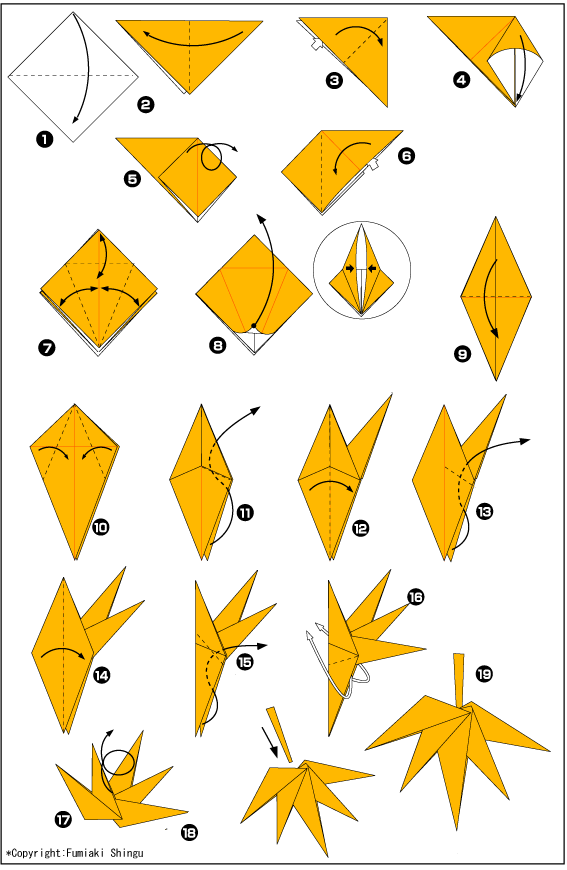 «РОЗА»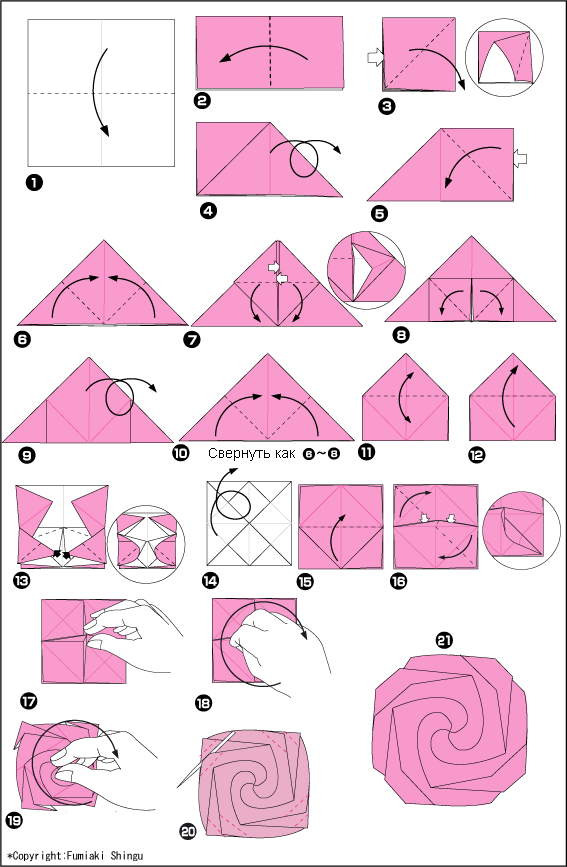 «КОНФЕТА»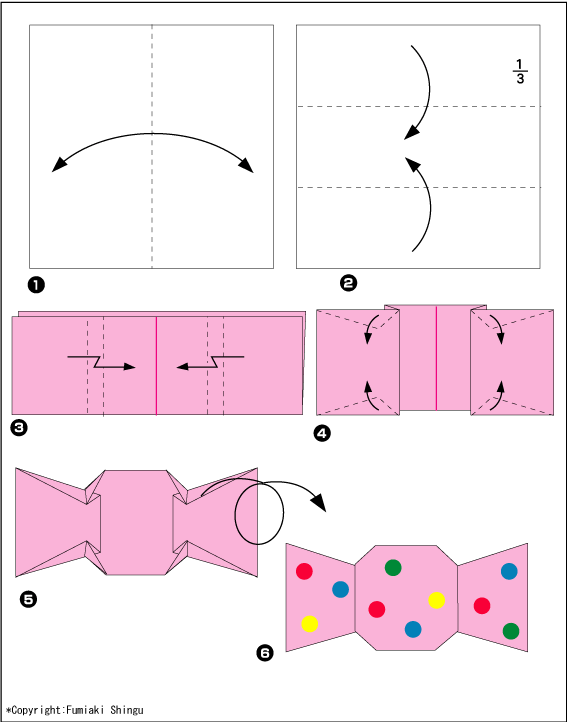 «СОЛНЦЕ»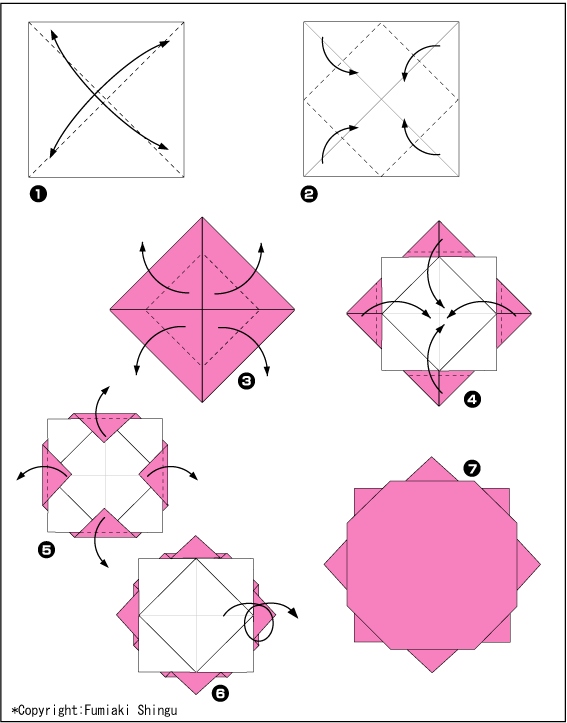 